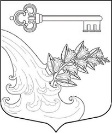 АДМИНИСТРАЦИЯ УЛЬЯНОВСКОГО ГОРОДСКОГО ПОСЕЛЕНИЯ ТОСНЕНСКОГО РАЙОНА ЛЕНИНГРАДСКОЙ ОБЛАСТИПОСТАНОВЛЕНИЕ Об утверждении плана правотворческой деятельностиадминистрации Ульяновского городского поселения Тосненского района Ленинградской области 	В соответствии с Федеральным законом от 06.10.2003 № 131-ФЗ» Об общих принципах организации местного самоуправлении в Российской Федерации», Уставом Ульяновского городского поселения Тосненского района Ленинградской области, в целях совершенствования работы по формированию нормативной правовой базы Ульяновского городского поселения Тосненского района Ленинградской области ПОСТАНОВЛЯЮ:	1. Утвердить прилагаемый план правотворческой деятельности администрации Ульяновского городского поселения Тосненского района Ленинградской области на 2022 год.	2. Опубликовать настоящее постановление в сетевом издании «ЛЕНОБИНФОРМ» и разместить на официальном сайте администрации Ульяновского городского поселения Тосненского района Ленинградской области.	3. Контроль за исполнением настоящего постановления оставляю за собой.Глава администрации						       К.И. Камалетдинов 									Утвержденпостановлением администрации Ульяновского городского поселения Тосненского района Ленинградской области от 23.12.2021 № 1032(приложение)Планправотворческой  деятельности администрация Ульяновского городского поселения Тосненского района Ленинградской области на 2022 год1. Организационные мероприятия2. Мероприятия по разработке и принятию муниципальных нормативных правовых актов23.12.2021№1032№ п/пНаименование мероприятияСрок исполнения Ответственные 1Мониторинг действующих нормативных правовых актовпостоянноначальник отдела правового обеспечения, специалисты секторов2Приведение муниципальных нормативных правовых актов в соответствие с действующим законодательствомпо мере необходимостиспециалисты секторов, по направлениям деятельности Контроль заместители главы администрации, начальники отделов3.Разработка и представление на рассмотрение Совету депутатов проектов муниципальных нормативных правовых актов, принятие которых входит в их компетенциюпо мере необходимостиспециалисты секторов, по направлениям деятельности Контроль заместитель главы администрации, начальники отделов5Проведение антикоррупционной экспертизы муниципальныхнормативных правовых актов администрации и их проектовв течение 10 дней с момента предоставленияначальник отдела правового обеспечения6Опубликование (обнародование) НПА, принятых Советом депутатов Ульяновского городского поселения Тосненского района Ленинградской области и администрацией, размещение их на официальном сайте администрациив течение в течение 7 дней после их подписания и регистрацииглавный специалист сектора делопроизводства7Направление сведений о принятых администрацией муниципальных нормативных правовых актах и их текстов (на электронном и бумажном носителях) в Регистр муниципальных нормативных правовых актов Ленинградской областив течение 10 дней с момента принятияглавный специалист сектора делопроизводства8Направление нормативных правовых актов администрации и их проектов в Тосненскую городскую прокуратуру Ленинградской области для проведения антикоррупционной экспертизы в течение 10 дней до принятия НПА и в  течение 10 дней после принятия НПАглавный специалист сектора делопроизводства9Рассмотрение и анализ проектов муниципальных нормативных правовых актов, поступивших в администрацию в порядке правотворческой инициативы.в течение 30 дней с момента поступленияначальник отдела правового обеспечения10Подготовка и утверждение плана правотворческой деятельности администрации на 2023 годдо 27.12.2022начальник отдела правового обеспечения№ п/пРабочее название проекта муниципального нормативного правового актаСроки представления на рассмотрениеОтветственные за подготовку1Внесение изменений в  постановление администрации «Об утверждении административного регламента предоставления муниципального услуги «Выдача разрешения на ввод объектов в эксплуатацию»февраль 2022Главный специалист сектора архитектуры и градостроительства 2Внесение изменений в  постановление администрации «Об утверждении административного регламента предоставления муниципального услуги «Выдача разрешения на строительство»март 2022Главный специалист сектора архитектуры и градостроительства3Внесение изменений в  административные регламенты предоставления муниципальных услуг по мере необходимости, в случае внесения изменений в федеральное законодательствоСпециалисты секторов4Подготовка и представление на утверждение Совету депутатов проекта решения от 24.04.2018 № 137 «Об утверждении Положения о порядке организации и проведения публичных слушаний (общественных обсуждений) на территории Ульяновского городского поселения Тосненского района Ленинградской областиянварь 2022Начальник отдела правового обеспечения5Внесение изменений в постановление «Об утверждении Положения о порядке формирования резерва управленческих кадров Ульяновского городского поселения Тосненского района Ленинградской области» февраль 2022главный специалист сектора по вопросам муниципальной службы и кадров6Подготовка и представление на утверждение Совету депутатов проекта решения «Об утверждении отчета об исполнении бюджета за 2021 года»июль 2022Начальник отдела финансов, бухгалтерского учета и отчетности7Подготовка и представление на утверждение Совету депутатов проекта решения «О  бюджете Ульяновского городского поселения Тосненского района Ленинградской области на 2019 и плановый период 2020-2021 гг.»ноябрь 2022Начальник отдела финансов, бухгалтерского учета и отчетности8Подготовка и представление на утверждение Совету депутатов проекта решения «О  внесении изменений в бюджет Ульяновского городского поселения Тосненского района Ленинградской области на 2022 и плановый период 2023-2024 гг.»по мере необходимостиНачальник отдела финансов, бухгалтерского учета и отчетности9Подготовка и представление на утверждение Совету депутатов проекта решения «О внесении изменений в Устав Ульяновского городского поселения Тосненского района Ленинградской области 4 квартал 2022Начальник отдела правового обеспечения